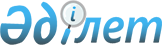 О наименовании улиц села БаскудукРешение акима Баскудукского сельского округа Айтекебийского района Актюбинской области от 3 сентября 2011 года № 8. Зарегистрировано Управлением юстиции Айтекебийского района Актюбинской области 22 сентября 2011 года № 3-2-115      Сноска. В реквизитах, заголовке и по всему тексту решения на государственном языке слова "селолық", "селосының", "село" заменено соответственно словами "ауылдық", "ауылының", "ауыл" решением акима Баскудукского сельского округа Айтекебийского района Актюбинской области от 16.02.2016 № 2 (вводится в действие по истечении десяти календарных дней после дня его первого официального опубликования).

      В соответствии с пунктом 2 статьи 35 Закона Республики Казахстан от 23 января 2001 года № 148 "О местном государственном управлении и самоуправлении в Республике Казахстан", с подпунктом 4) статьи 14 Закона Республики Казахстан от 8 декабря 1993 года № 4200 "Об административно-территориальном устройстве Республики Казахстан" с учетом мнения населения, Аким Баскудукского сельского округа РЕШИЛ:

      1. Присвоить следующие наименования улицам села Баскудук:

      1) "Темирбек Жургенова"

      2) "Бауыржан Момышулы"

      3) "Шынтай Иргизбаева"

      4) "Кутпанбет Акпанова"

      5) "Амангелды Иманова"

      6) "Кенес"

      7) "Сакен Сейфуллина"

      8) "Бейбитшилик"

      9) "Богет"

      2. Исключен решением акима Баскудукского сельского округа Айтекебийского района Актюбинской области от 16.02.2016 № 2 (вводится в действие по истечении десяти календарных дней после дня его первого официального опубликования).

      3. Настоящее решение вводится в действие по истечении десяти календарных дней после дня их первого официального опубликования.


					© 2012. РГП на ПХВ «Институт законодательства и правовой информации Республики Казахстан» Министерства юстиции Республики Казахстан
				
      Аким Баскудукского сельского округа:

С.К.Тойшыманов
